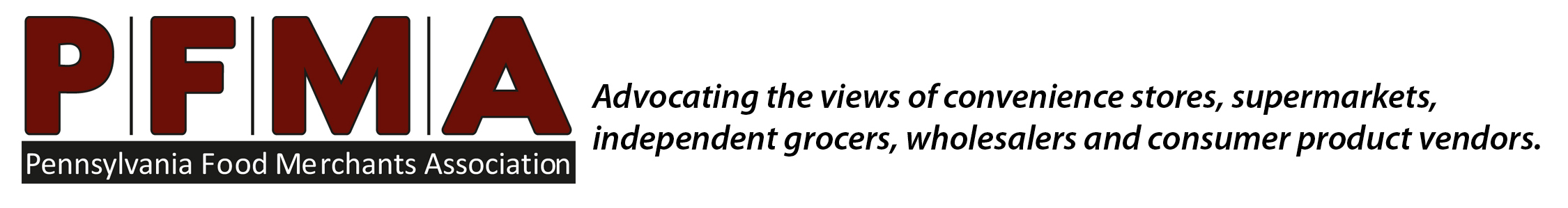 FOR IMMEDIATE RELEASE				CONTACT: Elizabeth Peroni, PFMAOctober 13, 2017				        		        800-543-8207 x 5923FOR IMMEDIATE RELEASEFive Pennsylvania Supermarket & Convenience Store Leaders Honored by PFMAHarrisburg, Pennsylvania — The Pennsylvania Food Merchants Association (PFMA), a statewide trade association advocating for the retail food industry, honored five members during its annual Legislative Conference on October 11 in Harrisburg. These advocacy awards are presented to members who provide exceptional leadership and serve as champions for the association’s grassroots efforts.The awardees are: Ray Charley, Charley Family SHOP ‘n SAVE, Greensburg, Pa.; Tom Cormier, Ahold-Delhaize, Carlisle, Pa.; Lisa Dell’Alba, Square One Markets, Bethlehem, Pa.; Justin Evans, Giant Eagle/GetGo, Pittsburgh; and Frank Puleo, C&S Wholesale Grocers, Robesonia, Pa.“These PFMA members understand the importance of being involved in presenting our views to lawmakers,” said Alex Baloga, PFMA president and CEO. “They helped amplify our message through phone calls, emails, letters and social media to legislators, regulators and their staff, so that they better understand the impact proposed legislation has on businesses.”During the past year, they have assisted on issues such as adult beverage sales, menu and GMO labeling, fuel issues, tax reform, tobacco taxes and many more.“We can’t thank these members enough for defending the food industry and educating lawmakers about the potential effects of legislation on convenience stores, supermarkets, manufacturers and wholesalers,” Baloga said.PFMA Chairman Jeff Brown, Brown’s Super Stores, joined Baloga in presenting the awards during the PFMA Legislative Conference at the Hilton Harrisburg.###The Pennsylvania Food Merchants Association, a statewide trade association, advocates the views of nearly 800 convenience stores, supermarkets, independent grocers, wholesalers and consumer product vendors. PFMA members operate more than 3,200 stores and employ more than 150,000 Pennsylvanians. For more information on PFMA, visit www.pfma.org. 